9	рассмотреть и утвердить Отчет Директора Бюро радиосвязи в соответствии со Статьей 7 Конвенции:9.2	о наличии любых трудностей или противоречий, встречающихся при применении Регламента радиосвязи*; иЧасть 14 – Раздел 3.2.5.7 Отчета Директора БРВведениеНастоящий Дополнительный документ содержит общие предложения европейских стран в отношении раздела 3.2.5.7 Отчета Директора Бюро радиосвязи в соответствии с пунктом 9.2 повестки дня ВКР-19. В разделе 3.2.5.7 рассматриваются предложенные изменения к § 6.19 Приложения 30B к РР и требование для заявляющей администрация получить согласие всех стран, включенных в окончательную зону обслуживания своего присвоения.Согласно положениям § 6.19 a) Приложения 30B к РР Бюро должно рассматривать каждое присвоение в заявке, представленной в соответствии с § 6.17 Приложения 30B к РР, в отношении требования к заявляющей администрации добиваться согласия тех администраций, которые определены в соответствии с § 6.6 Приложения 30B к РР.Вместе с тем указанная в заявке окончательная зона обслуживания может включать территории некоторых администраций, которые не были частью исходной зоны обслуживания в соответствующей заявке, представленной в соответствии с § 6.1 Приложения 30B к РР.Поскольку в окончательную зону обслуживания должны входить только территории стран, чьи администрации четко выразили свое согласие на включение в эту зону обслуживания соответствующего присвоения заявляющей администрации, необходимо несколько усовершенствовать текст § 6.19 a) Приложения 30B к РР, с целью предусмотреть возможность включения в окончательную зону обслуживания стран, которые не были частью исходной представленной заявки в соответствии с § 6.1 Приложения 30B к РР.ПредложенияПРИЛОЖЕНИЕ 30B  (ПЕРЕСМ. ВКР-15)Положения и связанный с ними План для фиксированной спутниковой службы в полосах частот 4500–4800 МГц, 6725–7025 МГц, 
10,70–10,95 ГГц, 11,20–11,45 ГГц и 12,75–13,25 ГГцСТАТЬЯ  6     (Пересм. ВКР-15)Процедуры для преобразования выделения в присвоение, 
для введения дополнительной системы или для изменения 
присвоения в Списке1, 2     (ВКР-15)MOD	EUR/16A22A14/16.19	По получении полной заявки в соответствии с § 6.17 Бюро рассматривает каждое присвоение в этой заявке:a)	в отношении требования к заявляющей администрации добиваться согласия администраций,  ;b)	в отношении ее соответствия Таблице распределения частот и другим положениям7 Регламента радиосвязи, за исключением положений, касающихся соответствия Плану фиксированной спутниковой службы; иc)	в отношении ее соответствия Дополнению 3 к настоящему Приложению.Основания:	С целью предусмотреть случай для стран, включенных в окончательную зону обслуживания по заявке, представленной в соответствии с § 6.17 Приложения 30B к РР, и которые не были частью соответствующей представленной заявки в соответствии с § 6.1 Приложения 30B к РР, предлагается усовершенствовать текст § 6.19 a) Приложения 30B к РР.______________Всемирная конференция радиосвязи (ВКР-19)
Шарм-эль-Шейх, Египет, 28 октября – 22 ноября 2019 года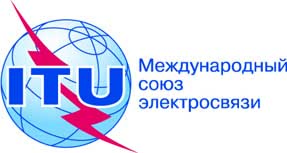 ПЛЕНАРНОЕ ЗАСЕДАНИЕДополнительный документ 14
к Документу 16(Add.22)-R7 октября 2019 годаОригинал: английскийОбщие предложения европейских странОбщие предложения европейских странПРЕДЛОЖЕНИЯ ДЛЯ РАБОТЫ КОНФЕРЕНЦИИПРЕДЛОЖЕНИЯ ДЛЯ РАБОТЫ КОНФЕРЕНЦИИПункт 9.2 повестки дняПункт 9.2 повестки дня